目	录第一部分 单位概况一、主要职能二、单位机构设置及预算单位构成情况三、2023年度单位主要工作任务及目标第二部分 2023年度单位预算表一、收支总表二、收入总表三、支出总表四、财政拨款收支总表五、财政拨款支出表（功能科目）六、财政拨款基本支出表（经济科目）七、一般公共预算支出表八、一般公共预算基本支出表九、一般公共预算“三公”经费、会议费、培训费支出表十、政府性基金预算支出表十一、国有资本经营预算支出预算表十二、一般公共预算机关运行经费支出预算表十三、政府采购支出表第三部分 2023年度单位预算情况说明第四部分 名词解释第一部分 单位概况一、主要职能（一）贯彻执行国家和省市有关政务服务的法律法规和相关政策，组织实施政务服务相关管理制度。（二）负责市政务服务大厅日常管理工作，负责进驻部门（窗口）及工作人员的政务服务行为的规范、管理、监督和考核。（三）承担市场准入和投资建设等领域集中审批相关技术服务。（四）协助承担省政务服务平台的对接，政务服务、“互联网+监管”相关系统的开发、维护工作。（五）负责市行政审批局及所属单位、进驻部门（单位）网络和计算机、自助终端的技术维护和管理。（六）负责进驻部门（窗口）权力事项、公共服务事项清单的动态管理和标准化工作，落实好政务服务便利化工作。（七）协助承担全市政务服务体系建设、协调和指导镇街园区政务服务工作。（八）负责组织相关技术交流、业务知识培训。（九）落实本单位安全生产主体责任。（十）完成市行政审批局交办的其他任务。二、单位机构设置及预算单位构成情况根据单位职责分工，本单位内设机构包括：综合保障科、政务协调科、督查科、技术服务一科、技术服务二科、技术服务三科、政务数据科、运维保障科、应用开发科、基层指导科和档案管理科。本单位无下属单位。三、2023年度单位主要工作任务及目标1.政务服务质效力争有大提升。深化大厅“双争一创”优质服务提升年建设，从服务人员、服务环境、服务制度、服务方式、服务程序、服务评价与改进等六个方面着手打造形象优、质量高的政务服务大厅。持续推进窗口作风效能建设，研究调整新形势下大厅考核机制，开展多项活动增强各部门融合度。配合做好市级政务大厅综窗改革，在“一网通办”较好实现的基础上，按照无差别、分领域、有主题等模式，进一步分类、归并和整合窗口，加快推进“一窗”分类办理。2.政务服务形象力争有大改变。全面开展窗口管理和服务相关制度学习、实践，加强制度落实的督查。全面推行窗口“文明服务六步法”，结合仪表形象规范提升，全面提升政务服务精气神。加强大厅日常督查，坚持周通报制度。建立大厅管理负面清单，从窗口日常行为、服务、仪表、用语、卫生、安全6大方面列出“红线”，明确哪些是窗口明令禁止的行为，并实打实应用好负面清单。做好“12345”举报投诉问题的梳理整理及原因分析，以问题为导向帮助涉诉窗口加强整改，从源头上减少举报投诉量。3.政务保障能力力争有大提高。优化美化大厅办事环境，提升大厅资金配置效率和统筹保障能力，维护大厅运行保障。按照文明典范城市创建要求，常态化做好建迎检工作，确保不失分。保障好综窗改革、食堂维修、大楼墙面裂缝等局部维修改造工程。4.数字化建设力争有新高度。持续优化营商环境，以“一网、一窗、一件事”改革为突破，推动更多政务服务事项“掌上办”、“指尖办”。一是探索“智慧办”模式。依托“一网通办”平台，推行“免证办”服务，实现资金、补贴、服务等相关惠企利民政策“免申即享”，推出100个事项材料“两个免于提交”和10个数字化场景应用。二是完善“全周期”平台。持续深化“一件事”改革，广泛应用RPA、OCR、AI人工智能等技术手段，不断充实个人、企业全生命周期“一件事”服务内涵；聚焦用户侧需求，优化项目全生命周期平台，实现平台页面直观全面、平台操作简单易上手。三是打造“数字化”大厅。聚焦企业群众办事需求，在大厅设置电子引导、信息发布、信息查询、自助申报、取证打印等智能设备。持续深入推进电子证照、可信身份认证等数字化成果在窗口端的互通互认、推广应用，通过线上线下融合发力，持续优化大厅服务。第二部分2023年度江阴市政务服务中心单位预算表注：本单位无政府性基金预算，也没有使用政府性基金安排的支出，故本表无数据。注：本单位无国有资本经营预算支出，故本表无数据。注：1.“机关运行经费”指行政单位（含参照公务员法管理的事业单位）使用一般公共预算安排的基本支出中的日常公用经费支出，包括办公及印刷费、邮电费、差旅费、会议费、福利费、日常维修费、专用材料及一般设备购置费、办公用房水电费、办公用房取暖费、办公用房物业管理费、公务用车运行维护费及其他费用等。2.本单位无一般公共预算机关运行经费支出，故本表无数据。注：本单位无政府采购支出，故本表无数据。第三部分 2023年度单位预算情况说明一、收支预算总体情况说明江阴市政务服务中心2023年度收入、支出预算总计944.59万元，与上年相比收、支预算总计各减少342.38万元，减少26.6%。其中：（一）收入预算总计944.59万元。包括：1．本年收入合计944.59万元。（1）一般公共预算拨款收入944.59万元，与上年相比减少342.38万元，减少26.6%。主要原因是人员减少及专项经费减少。（2）政府性基金预算拨款收入0万元，与上年预算数相同。（3）国有资本经营预算拨款收入0万元，与上年预算数相同。（4）财政专户管理资金收入0万元，与上年预算数相同。（5）事业收入0万元，与上年预算数相同。（6）事业单位经营收入0万元，与上年预算数相同。（7）上级补助收入0万元，与上年预算数相同。（8）附属单位上缴收入0万元，与上年预算数相同。（9）其他收入0万元，与上年预算数相同。2．上年结转结余为0万元。与上年预算数相同。（二）支出预算总计944.59万元。包括：1．本年支出合计944.59万元。（1）一般公共服务支出（类）支出598.64万元，主要用于人员工资等支出、公用经费及大厅专项经费。与上年相比减少321.43万元，减少34.94%。主要原因是人员减少及专项经费减少。（2）社会保障和就业支出（类）支出117.04万元，主要用于养老保险、职业年金和社保。与上年相比减少1.49万元，减少1.26%。主要原因是人员减少。（3）住房保障支出（类）支出228.91万元，主要用于公积金、提租补贴和购房补贴。与上年相比减少19.46万元，减少7.84%。主要原因是人员减少。2．年终结转结余为0万元。二、收入预算情况说明江阴市政务服务中心2023年收入预算合计944.59万元，包括本年收入944.59万元，上年结转结余0万元。其中：本年一般公共预算收入944.59万元，占100%；本年政府性基金预算收入0万元，占0%；本年国有资本经营预算收入0万元，占0%；本年财政专户管理资金0万元，占0%；本年事业收入0万元，占0%；本年事业单位经营收入0万元，占0%；本年上级补助收入0万元，占0%；本年附属单位上缴收入0万元，占0%；本年其他收入0万元，占0%；上年结转结余的一般公共预算收入0万元，占0%；上年结转结余的政府性基金预算收入0万元，占0%；上年结转结余的国有资本经营预算收入0万元，占0%；上年结转结余的财政专户管理资金0万元，占0%；上年结转结余的单位资金0万元，占0%。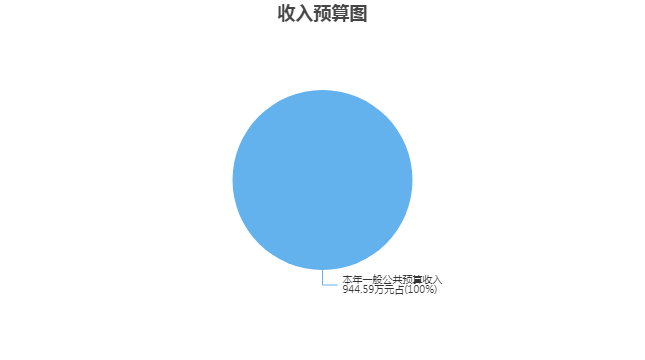 三、支出预算情况说明江阴市政务服务中心2023年支出预算合计944.59万元，其中：基本支出872.59万元，占92.38%；项目支出72万元，占7.62%；事业单位经营支出0万元，占0%；上缴上级支出0万元，占0%；对附属单位补助支出0万元，占0%。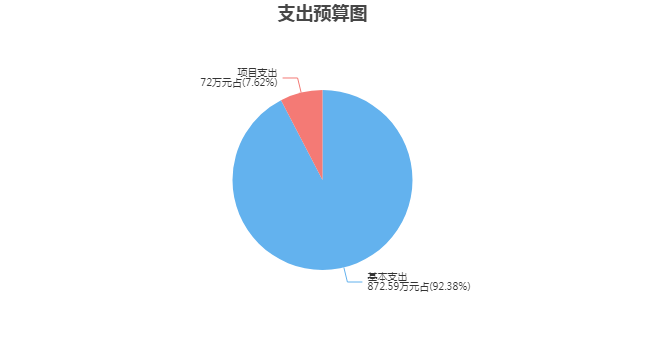 四、财政拨款收支预算总体情况说明江阴市政务服务中心2023年度财政拨款收、支总预算944.59万元。与上年相比，财政拨款收、支总计各减少342.38万元，减少26.6%。主要原因是人员减少及专项经费减少。五、财政拨款支出预算情况说明江阴市政务服务中心2023年财政拨款预算支出944.59万元，占本年支出合计的100%。与上年相比，财政拨款支出减少342.38万元，减少26.6%。主要原因是人员减少及专项经费减少。其中：（一）一般公共服务支出（类）1.政府办公厅（室）及相关机构事务（款）机关服务（项）支出526.64万元，与上年相比减少298.43万元，减少36.17%。主要原因是人员减少。2.政府办公厅（室）及相关机构事务（款）其他政府办公厅（室）及相关机构事务支出（项）支出72万元，与上年相比减少23万元，减少24.21%。主要原因是大厅专项经费减少。（二）社会保障和就业支出（类）1.行政事业单位养老支出（款）机关事业单位基本养老保险缴费支出（项）支出59.43万元，与上年相比减少0.21万元，减少0.35%。主要原因是人员减少。2.行政事业单位养老支出（款）机关事业单位职业年金缴费支出（项）支出29.72万元，与上年相比减少0.1万元，减少0.34%。主要原因是人员减少。3.其他社会保障和就业支出（款）其他社会保障和就业支出（项）支出27.89万元，与上年相比减少1.18万元，减少4.06%。主要原因是人员减少。（三）住房保障支出（类）1.住房改革支出（款）住房公积金（项）支出70.35万元，与上年相比减少7.14万元，减少9.21%。主要原因是人员减少。2.住房改革支出（款）提租补贴（项）支出46.81万元，与上年相比减少8.8万元，减少15.82%。主要原因是人员减少。3.住房改革支出（款）购房补贴（项）支出111.75万元，与上年相比减少3.52万元，减少3.05%。主要原因是人员减少。六、财政拨款基本支出预算情况说明江阴市政务服务中心2023年度财政拨款基本支出预算872.59万元，其中：（一）人员经费842.52万元。主要包括：基本工资、津贴补贴、奖金、伙食补助费、绩效工资、机关事业单位基本养老保险缴费、职业年金缴费、职工基本医疗保险缴费、其他社会保障缴费、住房公积金、医疗费、退休费、其他对个人和家庭的补助。（二）公用经费30.07万元。主要包括：办公费、印刷费、差旅费、会议费、培训费、公务接待费、工会经费、公务用车运行维护费、其他商品和服务支出、其他资本性支出。七、一般公共预算支出预算情况说明江阴市政务服务中心2023年一般公共预算财政拨款支出预算944.59万元，与上年相比减少342.38万元，减少26.6%。主要原因是人员减少及专项经费减少。八、一般公共预算基本支出预算情况说明江阴市政务服务中心2023年度一般公共预算财政拨款基本支出预算872.59万元，其中：（一）人员经费842.52万元。主要包括：基本工资、津贴补贴、奖金、伙食补助费、绩效工资、机关事业单位基本养老保险缴费、职业年金缴费、职工基本医疗保险缴费、其他社会保障缴费、住房公积金、医疗费、退休费、其他对个人和家庭的补助。（二）公用经费30.07万元。主要包括：办公费、印刷费、差旅费、会议费、培训费、公务接待费、工会经费、公务用车运行维护费、其他商品和服务支出、其他资本性支出。九、一般公共预算“三公”经费、会议费、培训费支出预算情况说明江阴市政务服务中心2023年度一般公共预算拨款安排的“三公”经费预算支出中，因公出国（境）费支出0万元，占“三公”经费的0%；公务用车购置及运行维护费支出2.7万元，占“三公”经费的72%；公务接待费支出1.05万元，占“三公”经费的28%。具体情况如下：1．因公出国（境）费预算支出0万元，与上年预算数相同。2．公务用车购置及运行维护费预算支出2.7万元。其中：（1）公务用车购置预算支出0万元，与上年预算数相同。（2）公务用车运行维护费预算支出2.7万元，与上年预算数相同。3．公务接待费预算支出1.05万元，比上年预算减少0.45万元，主要原因是根据实际情况接待。江阴市政务服务中心2023年度一般公共预算拨款安排的会议费预算支出0.56万元，比上年预算减少0.24万元，主要原因是根据实际情况安排会议。江阴市政务服务中心2023年度一般公共预算拨款安排的培训费预算支出1.4万元，比上年预算减少0.6万元，主要原因是根据实际情况组织培训。十、政府性基金预算支出预算情况说明江阴市政务服务中心2023年政府性基金支出预算支出0万元。与上年预算数相同。十一、国有资本经营预算支出预算情况说明江阴市政务服务中心2023年国有资本经营预算支出0万元。与上年预算数相同。十二、一般公共预算机关运行经费支出预算情况说明2023年本单位一般公共预算机关运行经费预算支出0万元。与上年预算数相同。十三、政府采购支出预算情况说明2023年度政府采购支出预算总额0万元，其中：拟采购货物支出0万元、拟采购工程支出0万元、拟采购服务支出0万元。十四、国有资产占用情况说明本单位共有车辆1辆，其中，副部（省）级及以上领导用车0辆、主要领导干部用车0辆、机要通信用车0辆、应急保障用车0辆、执法执勤用车0辆、特种专业技术用车0辆、离退休干部用车0辆，其他用车1辆；单价50万元（含）以上的通用设备0台（套），单价100万元（含）以上的专用设备0台（套）。十五、预算绩效目标设置情况说明2023年度，本单位整体支出纳入绩效目标管理，涉及财政性资金944.59万元；本单位共1个项目纳入绩效目标管理，涉及财政性资金合计72万元，占财政性资金(基本支出除外)总额的比例为100%。第四部分 名词解释一、财政拨款：单位从同级财政部门取得的各类财政拨款，包括一般公共预算拨款、政府性基金预算拨款、国有资本经营预算拨款。二、财政专户管理资金：缴入财政专户、实行专项管理的高中以上学费、住宿费、高校委托培养费、函大、电大、夜大及短训班培训费等教育收费。三、单位资金：除财政拨款收入和财政专户管理资金以外的收入，包括事业收入（不含教育收费）、上级补助收入、附属单位上缴收入、事业单位经营收入及其他收入（包含债务收入、投资收益等）。四、基本支出：指为保障机构正常运转、完成工作任务而发生的人员支出和公用支出。五、项目支出：指在基本支出之外为完成特定工作任务和事业发展目标所发生的支出。六、“三公”经费：指部门用一般公共预算财政拨款安排的因公出国（境）费、公务用车购置及运行维护费和公务接待费。其中，因公出国（境）费反映单位公务出国（境）的住宿费、旅费、伙食补助费、杂费、培训费等支出；公务用车购置及运行维护费反映单位公务用车购置费、燃料费、维修费、过路过桥费、保险费、安全奖励费用等支出；公务接待费反映单位按规定开支的各类公务接待（含外宾接待）支出。七、机关运行经费：指行政单位（含参照公务员法管理的事业单位）使用一般公共预算安排的基本支出中的日常公用经费支出，包括办公及印刷费、邮电费、差旅费、会议费、福利费、日常维修费、专用材料及一般设备购置费、办公用房水电费、办公用房取暖费、办公用房物业管理费、公务用车运行维护费及其他费用等。八、一般公共服务支出(类)政府办公厅（室）及相关机构事务(款)机关服务(项)：反映为行政单位（包括实行公务员管理的事业单位）提供后勤服务的各类后勤服务中心、医务室等附属事业单位的支出。其他事业单位的支出，凡单独设置了项级科目的，在单独设置的项级科目中反映。未单设项级科目的，在“其他”项级科目中反映。九、一般公共服务支出(类)政府办公厅（室）及相关机构事务(款)其他政府办公厅（室）及相关机构事务支出(项)：反映除上述项目以外的其他政府办公厅（室）及相关机构事务支出。十、社会保障和就业支出(类)行政事业单位养老支出(款)机关事业单位基本养老保险缴费支出(项)：反映机关事业单位实施养老保险制度由单位缴纳的基本养老保险费支出。十一、社会保障和就业支出(类)行政事业单位养老支出(款)机关事业单位职业年金缴费支出(项)：反映机关事业单位实施养老保险制度由单位实际缴纳的职业年金支出。十二、社会保障和就业支出(类)其他社会保障和就业支出(款)其他社会保障和就业支出(项)：反映除上述项目以外其他用于社会保障和就业方面的支出。十三、住房保障支出(类)住房改革支出(款)住房公积金(项)：反映行政事业单位按人力资源和社会保障部、财政部规定的基本工资和津贴补贴以及规定比例为职工缴纳的住房公积金。十四、住房保障支出(类)住房改革支出(款)提租补贴(项)：反映按房改政策规定的标准，行政事业单位向职工（含离退休人员）发放的租金补贴。十五、住房保障支出(类)住房改革支出(款)购房补贴(项)：反映按房改政策规定，行政事业单位向符合条件职工（含离退休人员）、军队(含武警)向转役复员离退休人员发放的用于购买住房的补贴。2023年度
江阴市政务服务中心
单位预算公开公开01表公开01表公开01表公开01表公开01表收支总表收支总表收支总表收支总表收支总表单位：江阴市政务服务中心单位：江阴市政务服务中心单位：江阴市政务服务中心单位：万元单位：万元收入收入支出支出支出项目预算数项目项目预算数一、一般公共预算拨款收入944.59一、一般公共服务支出一、一般公共服务支出598.64二、政府性基金预算拨款收入二、外交支出二、外交支出三、国有资本经营预算拨款收入三、国防支出三、国防支出四、财政专户管理资金收入四、公共安全支出四、公共安全支出五、事业收入五、教育支出五、教育支出六、事业单位经营收入六、科学技术支出六、科学技术支出七、上级补助收入七、文化旅游体育与传媒支出七、文化旅游体育与传媒支出八、附属单位上缴收入八、社会保障和就业支出八、社会保障和就业支出117.04九、其他收入九、社会保险基金支出九、社会保险基金支出十、卫生健康支出十、卫生健康支出十一、节能环保支出十一、节能环保支出十二、城乡社区支出十二、城乡社区支出十三、农林水支出十三、农林水支出十四、交通运输支出十四、交通运输支出十五、资源勘探工业信息等支出十五、资源勘探工业信息等支出十六、商业服务业等支出十六、商业服务业等支出十七、金融支出十七、金融支出十八、援助其他地区支出 十八、援助其他地区支出 十九、自然资源海洋气象等支出十九、自然资源海洋气象等支出二十、住房保障支出二十、住房保障支出228.91二十一、粮油物资储备支出二十一、粮油物资储备支出二十二、国有资本经营预算支出二十二、国有资本经营预算支出二十三、灾害防治及应急管理支出二十三、灾害防治及应急管理支出二十四、预备费二十四、预备费二十五、其他支出二十五、其他支出二十六、转移性支出二十六、转移性支出二十七、债务还本支出二十七、债务还本支出二十八、债务付息支出二十八、债务付息支出二十九、债务发行费用支出二十九、债务发行费用支出三十、抗疫特别国债安排的支出三十、抗疫特别国债安排的支出本年收入合计944.59本年支出合计本年支出合计944.59上年结转结余年终结转结余年终结转结余收入总计944.59支出总计支出总计944.59公开02表公开02表公开02表公开02表公开02表公开02表公开02表公开02表公开02表公开02表公开02表公开02表公开02表公开02表公开02表公开02表公开02表公开02表公开02表收入总表收入总表收入总表收入总表收入总表收入总表收入总表收入总表收入总表收入总表收入总表收入总表收入总表收入总表收入总表收入总表收入总表收入总表收入总表单位：江阴市政务服务中心单位：江阴市政务服务中心单位：江阴市政务服务中心单位：江阴市政务服务中心单位：江阴市政务服务中心单位：江阴市政务服务中心单位：江阴市政务服务中心单位：江阴市政务服务中心单位：江阴市政务服务中心单位：江阴市政务服务中心单位：江阴市政务服务中心单位：江阴市政务服务中心单位：江阴市政务服务中心单位：万元单位：万元单位：万元单位：万元单位：万元单位：万元单位代码单位名称合计本年收入本年收入本年收入本年收入本年收入本年收入本年收入本年收入本年收入本年收入上年结转结余上年结转结余上年结转结余上年结转结余上年结转结余上年结转结余单位代码单位名称合计小计一般公共预算政府性基金预算国有资本经营预算财政专户管理资金事业收入事业单位经营收入上级补助收入附属单位上缴收入其他收入小计一般公共预算政府性基金预算国有资本经营预算财政专户管理资金单位资金合计合计944.59944.59944.59  601008江阴市政务服务中心944.59944.59944.59公开03表公开03表公开03表公开03表公开03表公开03表公开03表公开03表支出总表支出总表支出总表支出总表支出总表支出总表支出总表支出总表单位：江阴市政务服务中心单位：江阴市政务服务中心单位：江阴市政务服务中心单位：江阴市政务服务中心单位：江阴市政务服务中心单位：江阴市政务服务中心单位：万元单位：万元科目编码科目名称合计基本支出项目支出事业单位经营支出上缴上级支出对附属单位补助支出合计合计944.59872.5972.00201一般公共服务支出598.64526.6472.00  20103政府办公厅（室）及相关机构事务598.64526.6472.00    2010303机关服务526.64526.64    2010399其他政府办公厅（室）及相关机构事务支出72.0072.00208社会保障和就业支出117.04117.04  20805行政事业单位养老支出89.1589.15    2080505机关事业单位基本养老保险缴费支出59.4359.43    2080506机关事业单位职业年金缴费支出29.7229.72  20899其他社会保障和就业支出27.8927.89    2089999其他社会保障和就业支出27.8927.89221住房保障支出228.91228.91  22102住房改革支出228.91228.91    2210201住房公积金70.3570.35    2210202提租补贴46.8146.81    2210203购房补贴111.75111.75公开04表公开04表公开04表公开04表财政拨款收支总表财政拨款收支总表财政拨款收支总表财政拨款收支总表单位：江阴市政务服务中心单位：江阴市政务服务中心单位：江阴市政务服务中心单位：万元收	入收	入支	出支	出项	目预算数项目预算数一、本年收入944.59一、本年支出944.59（一）一般公共预算拨款944.59（一）一般公共服务支出598.64（二）政府性基金预算拨款（二）外交支出（三）国有资本经营预算拨款（三）国防支出二、上年结转（四）公共安全支出（一）一般公共预算拨款（五）教育支出（二）政府性基金预算拨款（六）科学技术支出（三）国有资本经营预算拨款（七）文化旅游体育与传媒支出（八）社会保障和就业支出117.04（九）社会保险基金支出（十）卫生健康支出（十一）节能环保支出（十二）城乡社区支出（十三）农林水支出（十四）交通运输支出（十五）资源勘探工业信息等支出（十六）商业服务业等支出（十七）金融支出（十八）援助其他地区支出 （十九）自然资源海洋气象等支出（二十）住房保障支出228.91（二十一）粮油物资储备支出（二十二）国有资本经营预算支出（二十三）灾害防治及应急管理支出（二十四）预备费（二十五）其他支出（二十六）转移性支出（二十七）债务还本支出（二十八）债务付息支出（二十九）债务发行费用支出（三十）抗疫特别国债安排的支出二、年终结转结余收入总计944.59支出总计944.59公开05表公开05表公开05表公开05表公开05表公开05表公开05表财政拨款支出表（功能科目）财政拨款支出表（功能科目）财政拨款支出表（功能科目）财政拨款支出表（功能科目）财政拨款支出表（功能科目）财政拨款支出表（功能科目）财政拨款支出表（功能科目）单位：江阴市政务服务中心单位：江阴市政务服务中心单位：江阴市政务服务中心单位：江阴市政务服务中心单位：江阴市政务服务中心单位：江阴市政务服务中心单位：万元科目编码科目名称合计基本支出基本支出基本支出项目支出科目编码科目名称合计小计人员经费公用经费项目支出合计合计944.59872.59842.5230.0772.00201一般公共服务支出598.64526.64496.5730.0772.00  20103政府办公厅（室）及相关机构事务598.64526.64496.5730.0772.00    2010303机关服务526.64526.64496.5730.07    2010399其他政府办公厅（室）及相关机构事务支出72.0072.00208社会保障和就业支出117.04117.04117.04  20805行政事业单位养老支出89.1589.1589.15    2080505机关事业单位基本养老保险缴费支出59.4359.4359.43    2080506机关事业单位职业年金缴费支出29.7229.7229.72  20899其他社会保障和就业支出27.8927.8927.89    2089999其他社会保障和就业支出27.8927.8927.89221住房保障支出228.91228.91228.91  22102住房改革支出228.91228.91228.91    2210201住房公积金70.3570.3570.35    2210202提租补贴46.8146.8146.81    2210203购房补贴111.75111.75111.75公开06表公开06表公开06表公开06表公开06表财政拨款基本支出表（经济科目）财政拨款基本支出表（经济科目）财政拨款基本支出表（经济科目）财政拨款基本支出表（经济科目）财政拨款基本支出表（经济科目）单位：江阴市政务服务中心单位：江阴市政务服务中心单位：江阴市政务服务中心单位：江阴市政务服务中心单位：万元部门预算支出经济分类科目部门预算支出经济分类科目本年财政拨款基本支出本年财政拨款基本支出本年财政拨款基本支出科目编码科目名称合计人员经费公用经费合计合计872.59842.5230.07301工资福利支出830.52830.52  30101基本工资132.53132.53  30102津贴补贴172.19172.19  30103奖金82.5082.50  30106伙食补助费13.0713.07  30107绩效工资238.88238.88  30108机关事业单位基本养老保险缴费59.4359.43  30109职业年金缴费29.7229.72  30110职工基本医疗保险缴费24.0824.08  30112其他社会保障缴费3.813.81  30113住房公积金70.3570.35  30114医疗费3.963.96302商品和服务支出29.0729.07  30201办公费7.817.81  30202印刷费2.002.00  30211差旅费4.004.00  30215会议费0.560.56  30216培训费1.401.40  30217公务接待费1.051.05  30228工会经费8.918.91  30231公务用车运行维护费2.702.70  30299其他商品和服务支出0.640.64303对个人和家庭的补助12.0012.00  30302退休费10.5610.56  30399其他对个人和家庭的补助1.441.44310资本性支出1.001.00  31099其他资本性支出1.001.00公开07表公开07表公开07表公开07表公开07表公开07表公开07表一般公共预算支出表一般公共预算支出表一般公共预算支出表一般公共预算支出表一般公共预算支出表一般公共预算支出表一般公共预算支出表单位：江阴市政务服务中心单位：江阴市政务服务中心单位：江阴市政务服务中心单位：江阴市政务服务中心单位：江阴市政务服务中心单位：江阴市政务服务中心单位：万元科目编码科目名称合计基本支出基本支出基本支出项目支出科目编码科目名称合计小计人员经费公用经费项目支出合计合计944.59872.59842.5230.0772.00201一般公共服务支出598.64526.64496.5730.0772.00  20103政府办公厅（室）及相关机构事务598.64526.64496.5730.0772.00    2010303机关服务526.64526.64496.5730.07    2010399其他政府办公厅（室）及相关机构事务支出72.0072.00208社会保障和就业支出117.04117.04117.04  20805行政事业单位养老支出89.1589.1589.15    2080505机关事业单位基本养老保险缴费支出59.4359.4359.43    2080506机关事业单位职业年金缴费支出29.7229.7229.72  20899其他社会保障和就业支出27.8927.8927.89    2089999其他社会保障和就业支出27.8927.8927.89221住房保障支出228.91228.91228.91  22102住房改革支出228.91228.91228.91    2210201住房公积金70.3570.3570.35    2210202提租补贴46.8146.8146.81    2210203购房补贴111.75111.75111.75公开08表公开08表公开08表公开08表公开08表一般公共预算基本支出表一般公共预算基本支出表一般公共预算基本支出表一般公共预算基本支出表一般公共预算基本支出表单位：江阴市政务服务中心单位：江阴市政务服务中心单位：江阴市政务服务中心单位：江阴市政务服务中心单位：万元部门预算支出经济分类科目部门预算支出经济分类科目本年一般公共预算基本支出本年一般公共预算基本支出本年一般公共预算基本支出科目编码科目名称合计人员经费公用经费合计合计872.59842.5230.07301工资福利支出830.52830.52  30101基本工资132.53132.53  30102津贴补贴172.19172.19  30103奖金82.5082.50  30106伙食补助费13.0713.07  30107绩效工资238.88238.88  30108机关事业单位基本养老保险缴费59.4359.43  30109职业年金缴费29.7229.72  30110职工基本医疗保险缴费24.0824.08  30112其他社会保障缴费3.813.81  30113住房公积金70.3570.35  30114医疗费3.963.96302商品和服务支出29.0729.07  30201办公费7.817.81  30202印刷费2.002.00  30211差旅费4.004.00  30215会议费0.560.56  30216培训费1.401.40  30217公务接待费1.051.05  30228工会经费8.918.91  30231公务用车运行维护费2.702.70  30299其他商品和服务支出0.640.64303对个人和家庭的补助12.0012.00  30302退休费10.5610.56  30399其他对个人和家庭的补助1.441.44310资本性支出1.001.00  31099其他资本性支出1.001.00公开09表公开09表公开09表公开09表公开09表公开09表公开09表公开09表一般公共预算“三公”经费、会议费、培训费支出表一般公共预算“三公”经费、会议费、培训费支出表一般公共预算“三公”经费、会议费、培训费支出表一般公共预算“三公”经费、会议费、培训费支出表一般公共预算“三公”经费、会议费、培训费支出表一般公共预算“三公”经费、会议费、培训费支出表一般公共预算“三公”经费、会议费、培训费支出表一般公共预算“三公”经费、会议费、培训费支出表单位：江阴市政务服务中心单位：江阴市政务服务中心单位：江阴市政务服务中心单位：江阴市政务服务中心单位：江阴市政务服务中心单位：江阴市政务服务中心单位：万元单位：万元“三公”经费合计因公出国（境）费公务用车购置及运行维护费公务用车购置及运行维护费公务用车购置及运行维护费公务接待费会议费培训费“三公”经费合计因公出国（境）费小计公务用车购置费公务用车运行维护费公务接待费会议费培训费3.750.002.700.002.701.050.561.40公开10表公开10表公开10表公开10表公开10表政府性基金预算支出表政府性基金预算支出表政府性基金预算支出表政府性基金预算支出表政府性基金预算支出表单位：江阴市政务服务中心单位：江阴市政务服务中心单位：江阴市政务服务中心单位：江阴市政务服务中心单位：万元科目编码科目名称本年政府性基金预算支出本年政府性基金预算支出本年政府性基金预算支出科目编码科目名称合计基本支出项目支出合计公开11表公开11表公开11表公开11表公开11表国有资本经营预算支出预算表国有资本经营预算支出预算表国有资本经营预算支出预算表国有资本经营预算支出预算表国有资本经营预算支出预算表单位：江阴市政务服务中心单位：江阴市政务服务中心单位：江阴市政务服务中心单位：江阴市政务服务中心单位：万元项    目项    目本年支出合计基本支出  项目支出功能分类科目编码科目名称本年支出合计基本支出  项目支出栏次栏次123合计合计公开12表公开12表公开12表公开12表一般公共预算机关运行经费支出预算表一般公共预算机关运行经费支出预算表一般公共预算机关运行经费支出预算表一般公共预算机关运行经费支出预算表单位：江阴市政务服务中心单位：江阴市政务服务中心单位：江阴市政务服务中心单位：万元科目编码科目名称机关运行经费支出机关运行经费支出合计合计公开13表公开13表公开13表公开13表公开13表公开13表公开13表公开13表公开13表公开13表政府采购支出表政府采购支出表政府采购支出表政府采购支出表政府采购支出表政府采购支出表政府采购支出表政府采购支出表政府采购支出表政府采购支出表单位：江阴市政务服务中心单位：江阴市政务服务中心单位：江阴市政务服务中心单位：江阴市政务服务中心单位：江阴市政务服务中心单位：万元采购品目大类专项名称经济科目采购品目名称采购组织形式资金来源资金来源资金来源资金来源总计采购品目大类专项名称经济科目采购品目名称采购组织形式一般公共预算资金政府性基金其他资金上年结转和结余资金总计合计